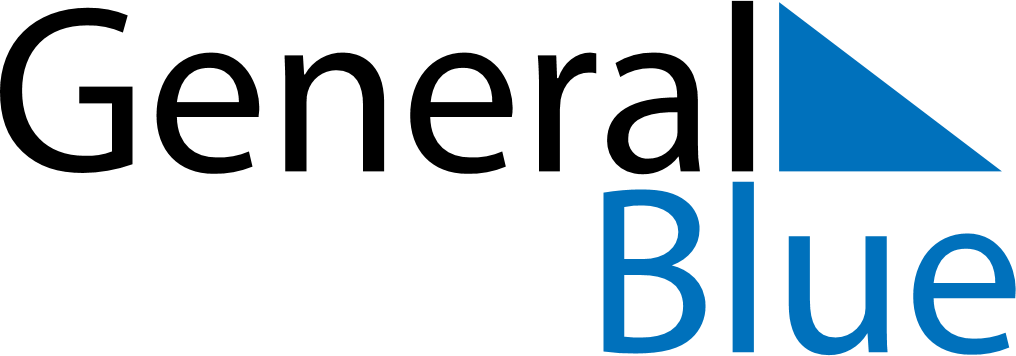 September 2018September 2018September 2018September 2018AngolaAngolaAngolaMondayTuesdayWednesdayThursdayFridaySaturdaySaturdaySunday1123456788910111213141515161718192021222223National Hero Day2425262728292930